Analyticom COMET	Datum: 22.04.2024 Vreme: 14:16:35 CEST    Odštampao: Ljubiša Vujčić (11222650)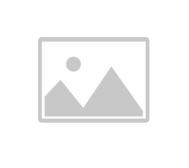 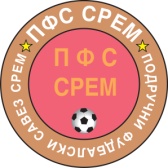 Rezultati i TabelaOrganizacija: (42402) Fudbalski savez područja Sremska MitrovicaTakmičenje: (35246580) Međuopštinska fudbalska liga Srem ZAPAD 23/24 - 2023/2024Poz.: PozicijaOU: Odigrane utakmiceP: PobedeNereš NerešenoP: PoraziPOS: Postignuti golovi	PRI: Primljeni golovi	GR: Gol razlika	Bod: BodoviAnalyticom COMET - Tabela	Stranica: 1 / 1DomaćiGostiRezultatZEKA BULJUBAŠAGRANIČAR (A)4:0BIKIĆZMAJ4:0BSKBORAC 19250:3JEDINSTVOTrgovački3:0NAPREDAKSLOGA 1919 ERDEVIK5:0SREMFRUŠKA GORA1:1OBILIĆ 1993BORAC3:3Poz.KlubOUPNerešPPOSPRIGRBod1.BORAC 19252018116514+51552.ZEKA BULJUBAŠA2015325918+41483.JEDINSTVO209564136+5324.BIKIĆ208753024+6315.FRUŠKA GORA208394337+6276.NAPREDAK207673931+8277.SREM207672930-1278.BSK2081113852-14259.SLOGA 1919 ERDEVIK2072112841-132310.OBILIĆ 1993205692838-102111.GRANIČAR (A)2062124254-122012.Trgovački2055102343-202013.ZMAJ2062123157-262014.BORAC2053123657-2118